North Keppel Island Environmental Education Centre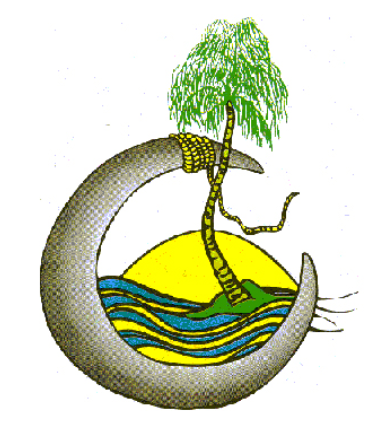 Learning for Life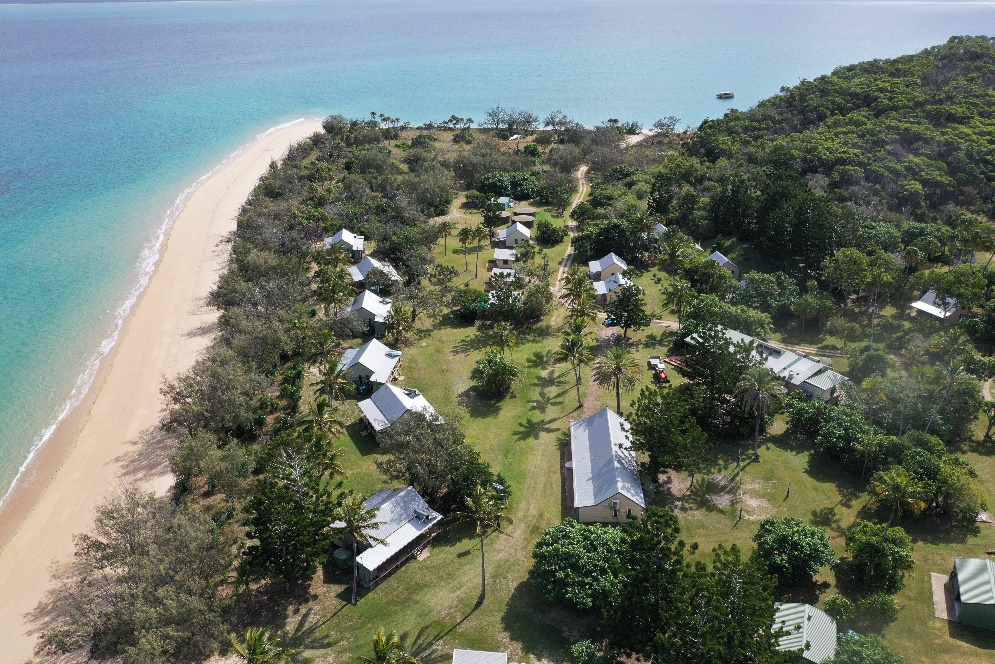 Social/Personal Development and Commitment to Program Report North Keppel Island Environmental Education Centre reports each student’s social and personal development, as well as their commitment to the program while here at the centre. These observations are taken anecdotally throughout the program. Social Development/Personal Growth and Learning Attitudes: KEYStudent:Insert Student NameSchool Teacher on program:Insert School Teacher attending programNKIEEC Principal:Mr. Andrew GillAlwaysYour child demonstrates the relevant social/personal development or commitment all of the time.UsuallyYour child demonstrates the relevant social/personal development or commitment most of the time.SometimesYour child demonstrates the relevant social/personal development or commitment some of the time.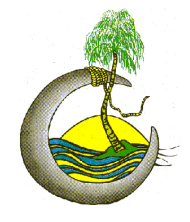 North Keppel Island Environmental Education CentreSocial DevelopmentPersonal DevelopmentSchool Teacher on Program                                              NKIEEC Principal______________________                                               ______________________